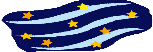 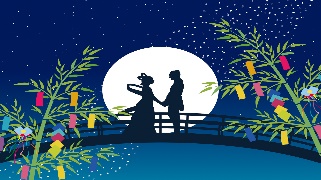 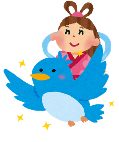 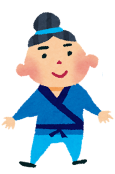 What do you want to do this summer? ___________________________________________________________________________________________________________________________________________________________________________What do you like to do in your free time?___________________________________________________________________________________________________________________________________________________________________________What do visitors like to do in Uonuma? ___________________________________________________________________________________________________________________________________________________________________________Where do you want to go? What do you want to do there?___________________________________________________________________________________________________________________________________________________________________________Who is your friend? What does your friend like to do?___________________________________________________________________________________________________________________________________________________________________________